Gridded Response - Equations and Replacement Set (EE.5 and EE.7)G1			G2			G3			G4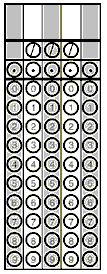 G1) Use the replacement set of (2, 3, 4, 5, 6) to make the equation 3 = -2 + m true.`	G2) Use the replacement set of (5.2, 5.5, 5.7, 6.1) to make the equation m – 2.3 = 3.8 true.G3) An 18 foot spool of ribbon has 3.4 feet cut from it by the first customer.  The second customer enters the store and wants to purchase ribbons in the length of 2 feet.  How many ribbons can the second customer buy? G4) Mandy goes to Costco where grapes are on sale for $3.59 per pound.  Grapes are sold in 1.75 pound containers.  If Mandy pays with a $10 bill, how much change will she receive?